Complete this form and upload it into the Plan of Study – Part I available in your Grad Rebel Gateway student portal. Once submitted, the form will route electronically for signatures. Upon approval by the Graduate College, a final copy of the form will be emailed to your Rebelmail account.Refer to the 2020-21 Graduate Catalog for degree requirements:https://catalog.unlv.edu/preview_program.php?catoid=31&poid=9365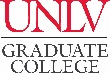 PLAN OF STUDY - Part IIDoctor of Philosophy - Mathematical Sciences Post-Bachelor's - Computational Mathematics Track2020-21CatalogCOURSE REQUIREMENTSRequired Courses  Part 1 - 6 CreditsComplete two analysis or two theory courses: MAT 707, MAT 708  OR MAT 709, MAT 710Required Courses  Part 1 - 6 CreditsComplete two analysis or two theory courses: MAT 707, MAT 708  OR MAT 709, MAT 710Required Courses  Part 1 - 6 CreditsComplete two analysis or two theory courses: MAT 707, MAT 708  OR MAT 709, MAT 710Required Courses  Part 1 - 6 CreditsComplete two analysis or two theory courses: MAT 707, MAT 708  OR MAT 709, MAT 710Required Courses  Part 1 - 6 CreditsComplete two analysis or two theory courses: MAT 707, MAT 708  OR MAT 709, MAT 710Required Courses  Part 1 - 6 CreditsComplete two analysis or two theory courses: MAT 707, MAT 708  OR MAT 709, MAT 710Required Courses  Part 1 - 6 CreditsComplete two analysis or two theory courses: MAT 707, MAT 708  OR MAT 709, MAT 710Required Courses  Part 1 - 6 CreditsComplete two analysis or two theory courses: MAT 707, MAT 708  OR MAT 709, MAT 710COURSE(Prefix & #)CREDITSGRADE (if completed)TERM(Taken/anticipated)SUBSTITUTION/TRANSFER (if applicable)SUBSTITUTION/TRANSFER (if applicable)SUBSTITUTION/TRANSFER (if applicable)SUBSTITUTION/TRANSFER (if applicable)COURSE(Prefix & #)CREDITSGRADE (if completed)TERM(Taken/anticipated)COURSECREDITSGRADEINSTITUTIONRequired Courses  Part 2 - 6 CreditsRequired Courses  Part 2 - 6 CreditsRequired Courses  Part 2 - 6 CreditsRequired Courses  Part 2 - 6 CreditsRequired Courses  Part 2 - 6 CreditsRequired Courses  Part 2 - 6 CreditsRequired Courses  Part 2 - 6 CreditsRequired Courses  Part 2 - 6 CreditsCOURSE(Prefix & #)CREDITSGRADE (if completed)TERM(Taken/anticipated)SUBSTITUTION/TRANSFER (if applicable)SUBSTITUTION/TRANSFER (if applicable)SUBSTITUTION/TRANSFER (if applicable)SUBSTITUTION/TRANSFER (if applicable)COURSE(Prefix & #)CREDITSGRADE (if completed)TERM(Taken/anticipated)COURSECREDITSGRADEINSTITUTIONMAT 765MAT 766Subject Area Courses - 12 CreditsComplete two course sequences from the respective list of sequences on the catalog program page (link above).Subject Area Courses - 12 CreditsComplete two course sequences from the respective list of sequences on the catalog program page (link above).Subject Area Courses - 12 CreditsComplete two course sequences from the respective list of sequences on the catalog program page (link above).Subject Area Courses - 12 CreditsComplete two course sequences from the respective list of sequences on the catalog program page (link above).Subject Area Courses - 12 CreditsComplete two course sequences from the respective list of sequences on the catalog program page (link above).Subject Area Courses - 12 CreditsComplete two course sequences from the respective list of sequences on the catalog program page (link above).Subject Area Courses - 12 CreditsComplete two course sequences from the respective list of sequences on the catalog program page (link above).Subject Area Courses - 12 CreditsComplete two course sequences from the respective list of sequences on the catalog program page (link above).COURSE(Prefix & #)CREDITSGRADE (if completed)TERM(Taken/anticipated)SUBSTITUTION/TRANSFER (if applicable)SUBSTITUTION/TRANSFER (if applicable)SUBSTITUTION/TRANSFER (if applicable)SUBSTITUTION/TRANSFER (if applicable)COURSE(Prefix & #)CREDITSGRADE (if completed)TERM(Taken/anticipated)COURSECREDITSGRADEINSTITUTIONAdditional Courses – 12 CreditsComplete 12 credits of 700-level MAT or STA courses (excluding MAT 711 & 712), or other advisor-approved courses.Additional Courses – 12 CreditsComplete 12 credits of 700-level MAT or STA courses (excluding MAT 711 & 712), or other advisor-approved courses.Additional Courses – 12 CreditsComplete 12 credits of 700-level MAT or STA courses (excluding MAT 711 & 712), or other advisor-approved courses.Additional Courses – 12 CreditsComplete 12 credits of 700-level MAT or STA courses (excluding MAT 711 & 712), or other advisor-approved courses.Additional Courses – 12 CreditsComplete 12 credits of 700-level MAT or STA courses (excluding MAT 711 & 712), or other advisor-approved courses.Additional Courses – 12 CreditsComplete 12 credits of 700-level MAT or STA courses (excluding MAT 711 & 712), or other advisor-approved courses.Additional Courses – 12 CreditsComplete 12 credits of 700-level MAT or STA courses (excluding MAT 711 & 712), or other advisor-approved courses.Additional Courses – 12 CreditsComplete 12 credits of 700-level MAT or STA courses (excluding MAT 711 & 712), or other advisor-approved courses.COURSE(Prefix & #)CREDITSGRADE(if completedTERM(Taken/anticipated)SUBSTITUTION/TRANSFER (if applicable)SUBSTITUTION/TRANSFER (if applicable)SUBSTITUTION/TRANSFER (if applicable)SUBSTITUTION/TRANSFER (if applicable)COURSE(Prefix & #)CREDITSGRADE(if completedTERM(Taken/anticipated)COURSECREDITSGRADEINSTITUTIONElective Courses – 24 CreditsComplete 24 credits of 600- or 700-level MAT or STA courses (excluding MAT 711 & 712), or other advisor-approved courses.Elective Courses – 24 CreditsComplete 24 credits of 600- or 700-level MAT or STA courses (excluding MAT 711 & 712), or other advisor-approved courses.Elective Courses – 24 CreditsComplete 24 credits of 600- or 700-level MAT or STA courses (excluding MAT 711 & 712), or other advisor-approved courses.Elective Courses – 24 CreditsComplete 24 credits of 600- or 700-level MAT or STA courses (excluding MAT 711 & 712), or other advisor-approved courses.Elective Courses – 24 CreditsComplete 24 credits of 600- or 700-level MAT or STA courses (excluding MAT 711 & 712), or other advisor-approved courses.Elective Courses – 24 CreditsComplete 24 credits of 600- or 700-level MAT or STA courses (excluding MAT 711 & 712), or other advisor-approved courses.Elective Courses – 24 CreditsComplete 24 credits of 600- or 700-level MAT or STA courses (excluding MAT 711 & 712), or other advisor-approved courses.Elective Courses – 24 CreditsComplete 24 credits of 600- or 700-level MAT or STA courses (excluding MAT 711 & 712), or other advisor-approved courses.COURSE(Prefix & #)CREDITSGRADE(if completedTERM(Taken/anticipated)SUBSTITUTION/TRANSFER (if applicable)SUBSTITUTION/TRANSFER (if applicable)SUBSTITUTION/TRANSFER (if applicable)SUBSTITUTION/TRANSFER (if applicable)COURSE(Prefix & #)CREDITSGRADE(if completedTERM(Taken/anticipated)COURSECREDITSGRADEINSTITUTIONDissertation - 18 CreditsDissertation - 18 CreditsDissertation - 18 CreditsDissertation - 18 CreditsDissertation - 18 CreditsDissertation - 18 CreditsDissertation - 18 CreditsDissertation - 18 CreditsCOURSE(Prefix & #)CREDITSGRADE (if completed)TERM(Taken/anticipated)SUBSTITUTION/TRANSFER (if applicable)SUBSTITUTION/TRANSFER (if applicable)SUBSTITUTION/TRANSFER (if applicable)SUBSTITUTION/TRANSFER (if applicable)COURSE(Prefix & #)CREDITSGRADE (if completed)TERM(Taken/anticipated)COURSECREDITSGRADEINSTITUTIONMAT 799TOTAL CREDITS* Minimum credits required for graduation = 78GRADUATION POLICIESGRADUATION POLICIESGRADUATION POLICIESA minimum of 50 percent of the degree program must be 700-level courses excluding thesis, dissertation, or professional/scholarly paper. Individual departments may require more than the Graduate College minimum.Courses used to fulfill requirements for one degree may not be used toward another degree. A candidate for an advanced degree or graduate certificate must have a minimum Graduate Program Grade Point Average of 3.00 to be eligible to graduate or receive the certificate.Refer to the Graduate Catalog for all Academic, Transfer Credit, and program-related policies and requirements.A minimum of 50 percent of the degree program must be 700-level courses excluding thesis, dissertation, or professional/scholarly paper. Individual departments may require more than the Graduate College minimum.Courses used to fulfill requirements for one degree may not be used toward another degree. A candidate for an advanced degree or graduate certificate must have a minimum Graduate Program Grade Point Average of 3.00 to be eligible to graduate or receive the certificate.Refer to the Graduate Catalog for all Academic, Transfer Credit, and program-related policies and requirements.A minimum of 50 percent of the degree program must be 700-level courses excluding thesis, dissertation, or professional/scholarly paper. Individual departments may require more than the Graduate College minimum.Courses used to fulfill requirements for one degree may not be used toward another degree. A candidate for an advanced degree or graduate certificate must have a minimum Graduate Program Grade Point Average of 3.00 to be eligible to graduate or receive the certificate.Refer to the Graduate Catalog for all Academic, Transfer Credit, and program-related policies and requirements.